Jezus se ni zapiral vase in umikal ljudem. Ni se bal, da bi evangeliju s tem dejanjem škodoval ali da bi se na prepihu prehladil.  Zato je šel s svojim sporočilom - evangelijem v shodnico in v tempelj, na trg in na ulico, v vas in v mesto, na goro in na travnik, k studencu in na ladjo, pa tudi v farizejevo hišo. Vedel je, da ga bodo ostro opazovali in strogo presojali. Naj ga le, saj bodo tako mogli najbolje spoznati njega in njegov nauk.     		               Odgovarja: Franc Kraner, žpk – sodelavec, tel.: 051685734, e-mail: franc.kraner@rkc.si.                                                                                                                                                                                                                        Naročniki mašnih namenov se strinjajo z objavo v tiskanih oznanilih in oznanilih na spletu ter oglasni deski OznanilaČRNEČE – Sv. Jakob St., Sv. Andrej; Sv. Križ25. teden  2024OznanilaČRNEČE – Sv. Jakob St., Sv. Andrej; Sv. Križ25. teden  2024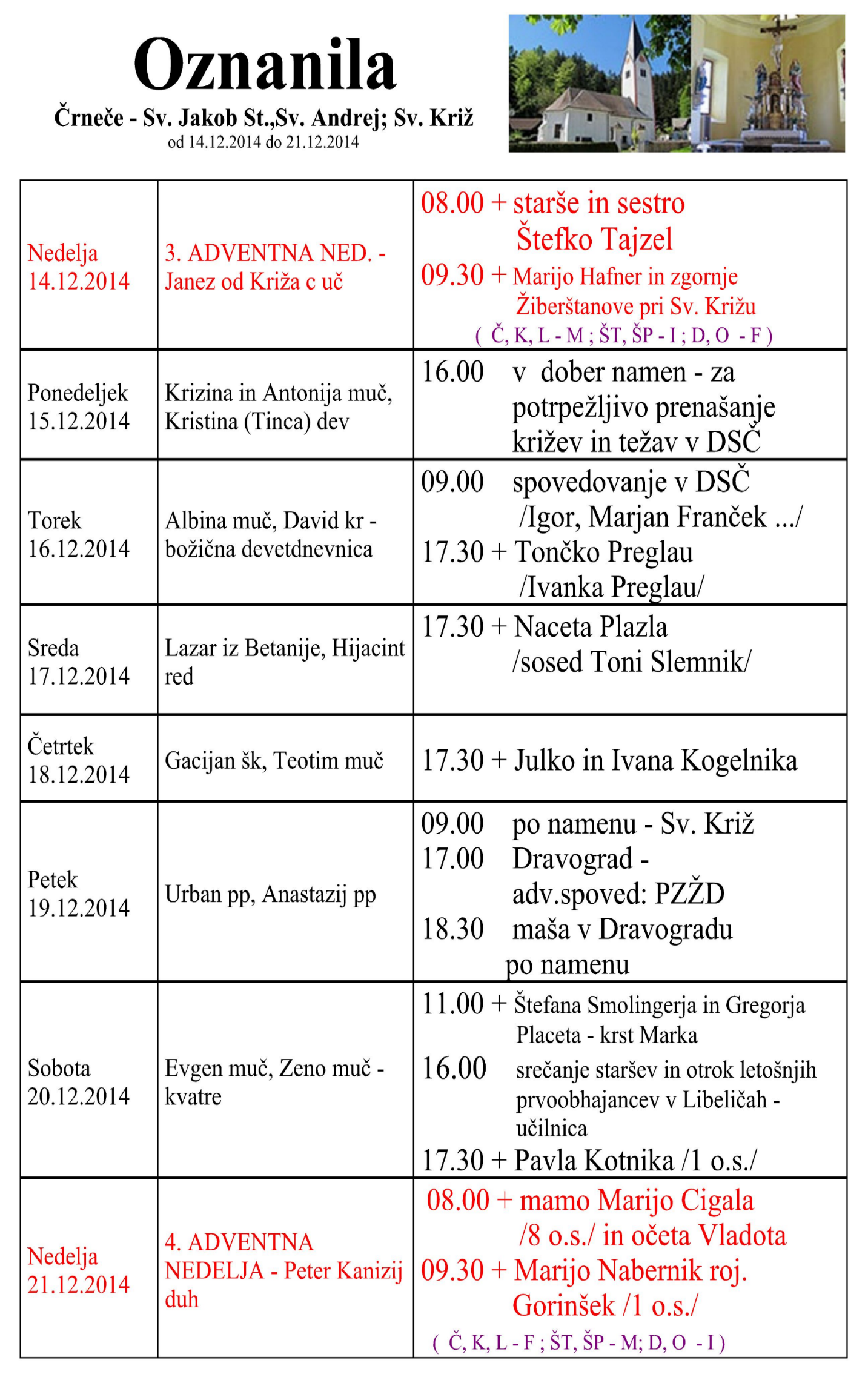 NEDELJA      16.  junij  11. nedelja med letom        Beno iz Meissna,          škof08:00 za + Viktorja Čas-a   v Črnečah   11:00 za + Zdravka Ridla/ Jakelnovi/      v  Libeličah 16:00            srečanje cerk. pev. zborov na Ravnah/Kor.                                                                                                         PONEDELJEK          17. junij    Terezija, hči portugal.   kralja, redovnica
18:00 za + Heleno in vse + Veržunove   v  Črnečah                TOREK                 18. junij    Gregor Janez     Barbarigo, škof18:00 za + Jožeta Kadiša /Jožetovi sor./      v  Črnečah       SREDA      19. junij   Gervazij in Protazij,  mučenca     ČETRTEK      20. junij    Adalbert, škof  Florentina, dev., opat.17:00 za + Alojza in Alojzijo Kogelnik in                + Klančnikove                             v  Črnečah18:00         BUKOVJE                              Dravograd  PETEK      21. junij  Alojzij Gonzaga,   Redovnik, Rajmund, šk.09:00 za + Jožefa Plazovnika                     pri Sv. Križu 16:00         Žen. zapisnik: David Ana_        v  Črnečah  v ČrnečahSOBOTA                                  22. junij  Janez Fisher, škof
  Tomaž More, muče.              
  Ahacij in tovariši, mučenciŽ08:00 za + Jožefa Plazovnika /n. v./        v  Črnečah18:00         BLAGOSLOV MOTORNE BRIZGALNE -                   pri gasilskem domu v Črnečah -                            Franček - župnikNEDELJA      23.  junij  12. nedelja med letom        Edeltruda, opatinja08:00 za + Jožefa Plazovnika                         v Črnečah   11:00 za    vse pri Fračniku pomrle – I. namen                     + Amalijo in Alenko/P.Primožič/  II.namen                                                                                           v  Libeličah                                                    